Всероссийский конкурс «Педагогические секреты»Учитель начальных классов Паничкина Елена Александровна, МОАУ «СОШ №63», высшая категория, педстаж 27 лет.Еще будучи студенткой педколледжа и проходя практику в школе заинтересовалась темой «Доли и дроби». Мне на глаза попался мультфильм «Мы делили апельсин» на стихи Л.В. Зубковой. Очень понравилось, что используемое слово «дольки» как нельзя лучше передает смысл математического понятия «доли». И на этапе закрепления темы использовала эти стихи. Такой игровой момент очень понравился детям и способствовал лучшему усвоению материала. Для себя поняла, что и дальше буду использовать этот прием в работе. Но в тот период еще не было возможности использовать просмотр мультфильма на уроке. За длительный период профессиональной деятельности этот прием претерпел массу изменений и использовался мною на разных этапах урока, но неизменным остается одно – детские глаза загораются при просмотре мультфильма и работе по теме. Сейчас использую этот прием на этапе освоения новых знаний. Происходит это примерно так:- Посмотрите мультфильм «Мы делили апельсин»-Сколько долек досталось утятам? (1)-Сколько котятам? (1)-Сколько ежу? (1)-Сколько долек досталось чижу? (1)-А бобру? (1)-А сколько всего было долек в апельсине? (5)- В математике когда из апельсина, состоящего из 5 долек, берут одну, то это обозначают так: 1/5 (т.е. взяли только одну часть из всех пяти). Такую запись числа называют – доля. - Сколько долек досталось ежу и чижу вместе? (2)- А как это можно записать? Предложите варианты. (2/5)-Правильно, молодцы! Такую запись в математике называют – дробь…В последние годы мне захотелось разнообразить эту работу и после изучения темы вместе с детьми делим фрукты на доли и делаем фруктовый салат по группам. Привлекаю к этой работе родителей. Мамы с удовольствием показывают детям правила работы с кухонными приборами в подгруппе, координируют деятельность детей, учат применять полученные знания на практике. Заканчивается это мероприятие совместным поеданием салата, играми. Так плавно тема урока перетекает во внеурочное занятие, которое надолго остается в памяти детей и родителей.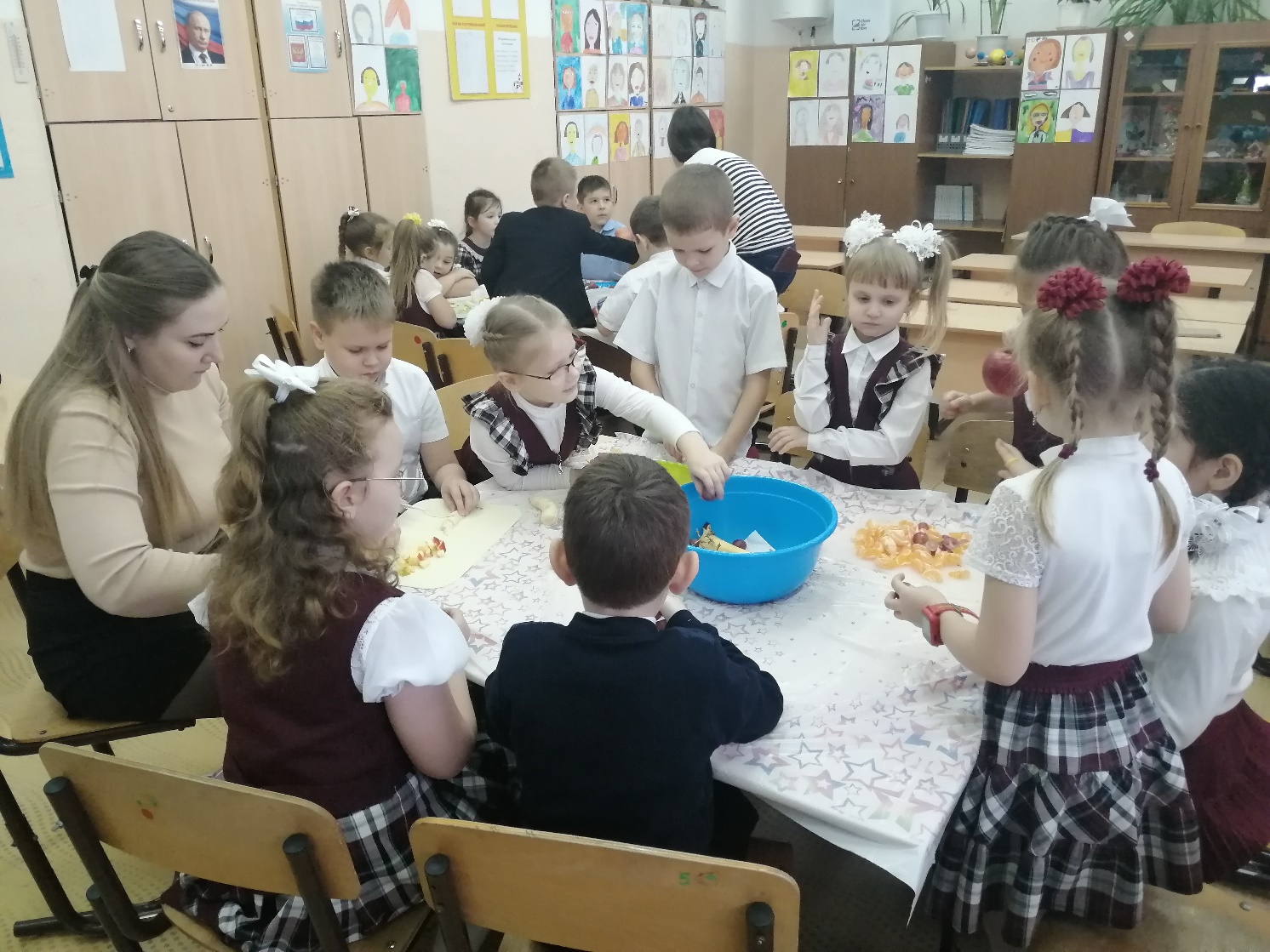 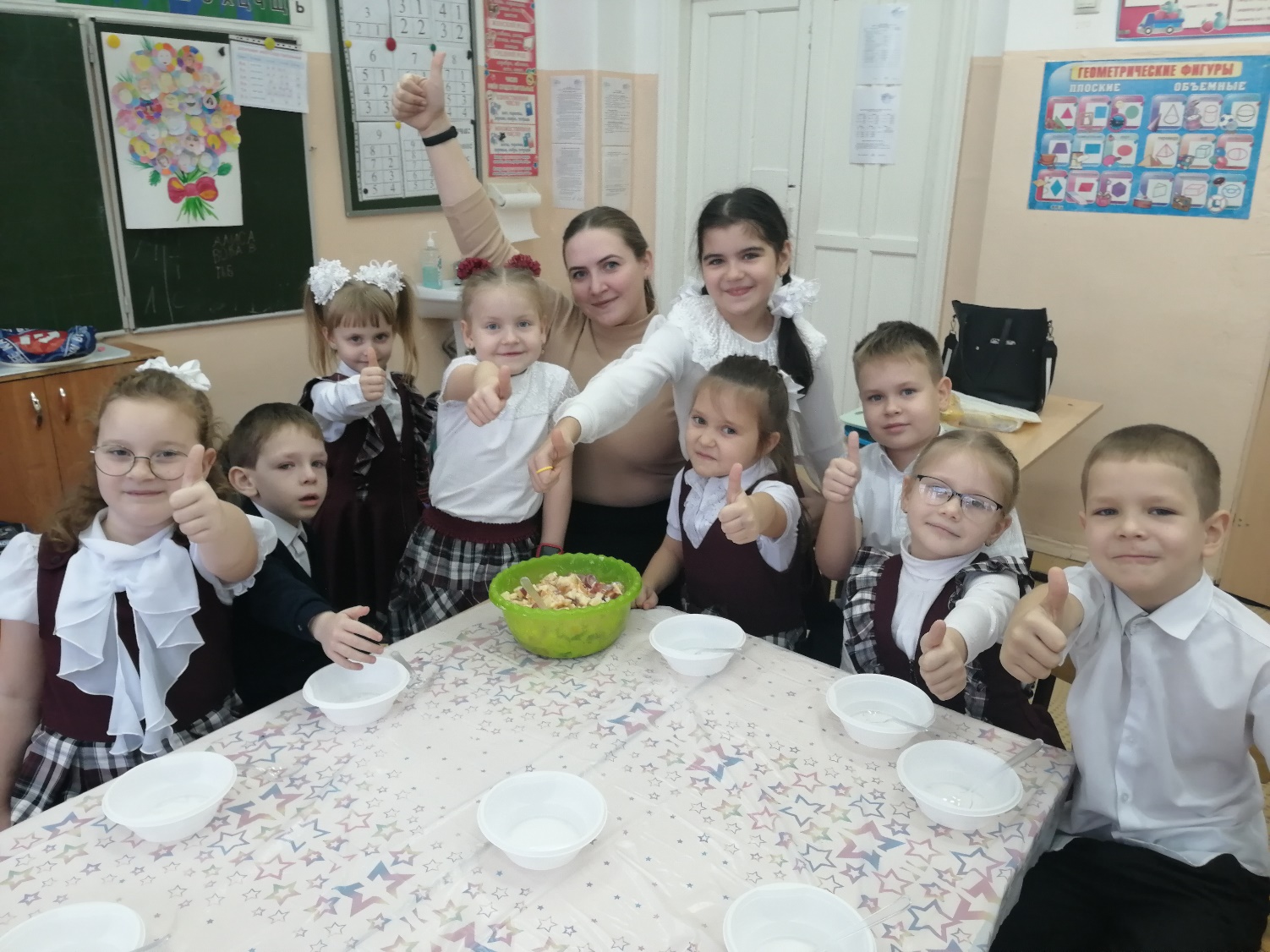 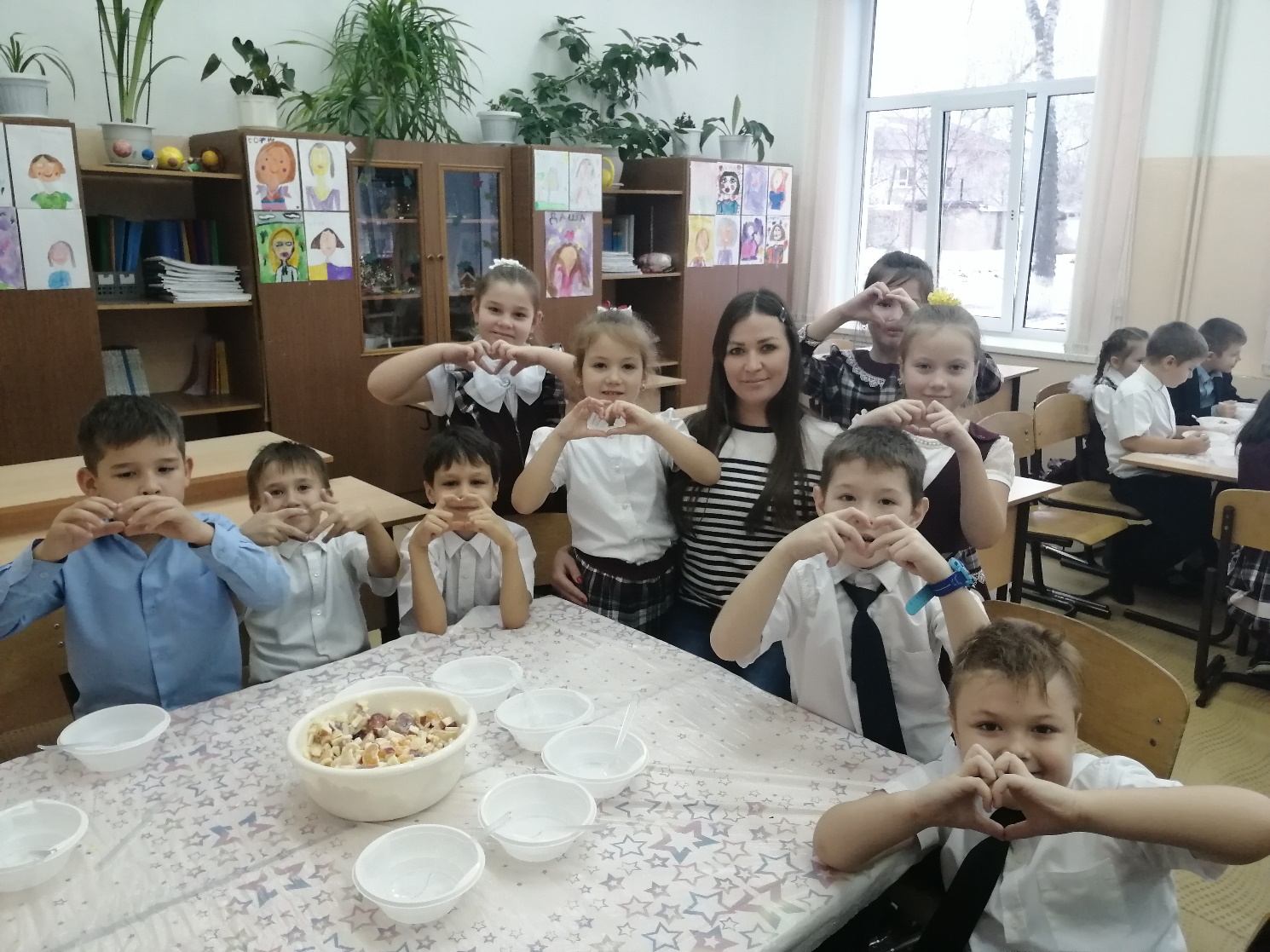 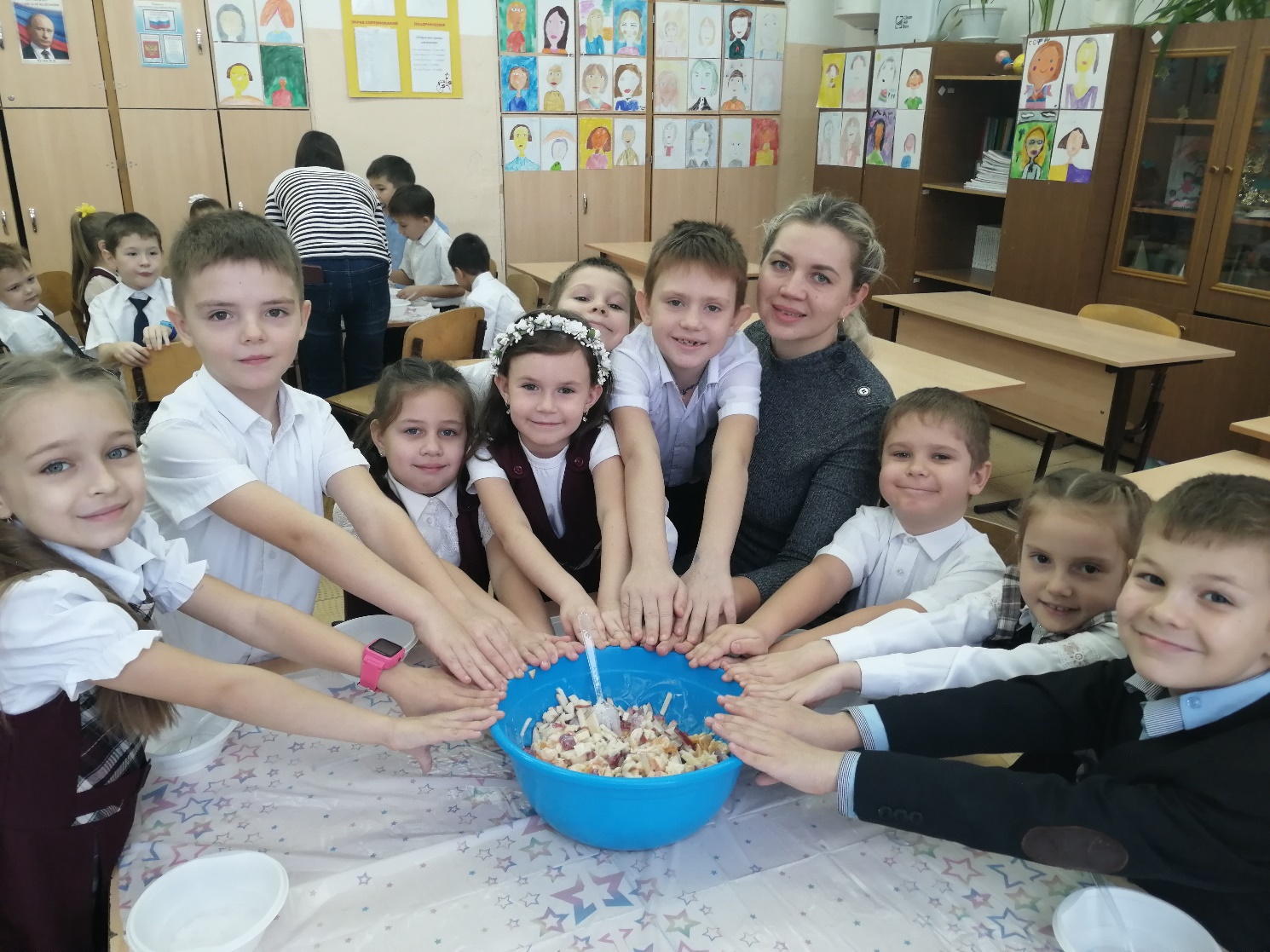 